A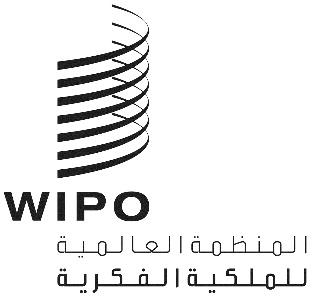 PCT/WG/13/6الأصل: بالإنكليزيةالتاريخ: 23 مارس 2020معاهدة التعاون بشأن البراءاتالفريق العاملالدورة الثالثة عشرةجنيف، من 26 إلى 29 مايو 2020التنسيق في مجال تدريب فاحصي البراءاتوثيقة من إعداد المكتب الدوليالملخصتقدم هذه الوثيقة تقريرًا مرحليًا عن تطوير إطار للكفاءات التقنية لفائدة القائمين على الفحص الموضوعي للبراءات، ونظام لإدارة التعلم، وذلك بناءً على الاقتراح الذي عرضه الفريق العامل خلال دورته العاشرة بشأن تحسين التنسيق بين المكاتب المستفيدة والمانحة فيما يخص تدريب القائمين على الفحص الموضوعي للبراءات.مقدمةناقش الفريق العامل لمعاهدة التعاون بشأن البراءات في دورته العاشرة التي عُقدت في جنيف من 8 إلى 12 مايو 2017 اقتراحاً بشأن تحسين التنسيق في مجال تدريب فاحصي البراءات (الوثيقة PCT/WG/10/9). ولخصت الفقرة 10 من الوثيقة أوجه القصور في الدعم الذي تقدمه المكاتب المانحة حاليا لتدريب فاحصي البراءات في البلدان النامية. وأبرزت أوجه القصور المذكورة ضرورة تحسين التنسيق الذي من شأنه أن يهدف إلى التأكد من اكتساب فاحصي البراءات الفرادى جميع الكفاءات المطلوبة وفقا لوصف وظائفهم، وأن يتوافق طلب الأفراد أو المؤسسات مع عرض المكاتب المانحة، وأن تُتقفى المشاركة في أنشطة التدريب وتقييم التعلم، وأن تُنتهز فرص التدريب بكفاءة، وأن يُجرى رصد وتقييم للتنسيق في مجال التدريب بين المستفيدين والمانحين. ولبلوغ هذه الأهداف، اقترحت الفقرة 12 من الوثيقة استخدام أطر الكفاءة، التي من شأنها أن تكون شاملة ومفصّلة بما فيه الكفاية لتُمكّن مما يلي:تحديد المكاتب لنماذج الكفاءات الفردية المتكيفة مع وصف الوظيفة الخاص بالفاحص الفرد ومع سياسة الفحص التي يتبعها المكتب عن طريق اختيار الكفاءات المناسبة من الإطار العام؛وإبلاغ المكاتب الجهات المانحة باحتياجات التدريب (الفردية أو المؤسسية) في مجال الكفاءات الخاصة من أجل تمكين المانحين من الاستجابة للاحتياجات التدريبية على نحو أكثر تحديدا؛ووصف المانحين لمحتوى أنشطة التدريب وتحديد الشروط المسبقة للمشاركة فيما يخص الكفاءات الواجب توفرها؛وتدريب القائمين أو المشرفين على تقييم وتسجيل ما تعلّمه المتدرب الفرد وتحديد الثغرات التدريبية التي يعاني منها؛وتدريب القائمين أو المشرفين على تتبع وتقييم الكفاءات التي اكتسبها فرادى الفاحصين من خلال مشاركتهم في أنشطة التدريب؛وتدريب المنظمين أو المشرفين على تخصيص فرص التدريب على نحو أكثر فعالية من خلال مراعاة الثغرات السابقة على مستوى التعلم والتدريب الفردي للمرشحين من ناحية، ومضمون أنشطة التدريب والشروط المسبقة للمشاركة من ناحية أخرى؛وتقديم الخدمات إلى المكاتب التي تجري فحصا موضوعيا بذاتها وبصورة منتظمة وإلى المكاتب ذات القدرات المحدودة في الفحص.ومن أجل تيسير عملية تنسيق تدريب فاحصي البراءات، اقترحت الوثيقة PCT/WG/10/9 أيضاً وضع نظام لإدارة التعلم يدعم إدارة تدريب فاحصي البراءات من الأفراد أو الجماعات وتتبعه وإعداد تقارير بشأنه، وذلك على النحو المبّين في الفقرتين 15 و 16 من الوثيقة.وقدم المكتب الدولي في الدورة الثانية عشرة للفريق العامل لمعاهدة البراءات المعقودة بجنيف من 11 إلى 14 يونيو 2019 تقريراً مرحلياً عن وضع إطار الكفاءة ونظام إدارة التعلم (الوثيقة PCT/WG/12/5).وتقدم الفقرات من 174 إلى 179 من تقرير الدورة الثانية عشرة للفريق العامل لمعاهدة البراءات (الوثيقة PCT/WG/12/25) تفاصيل عن المناقشات المتعلقة بالوثيقة PCT/WG/12/5. وأشار المكتب الدولي إلى أنه سيقدم تقريرا عن التقدم المحرز في وضع إطار الكفاءة ونظام إدارة التعلم إلى الفريق العامل خلال دورته في عام 2020.التقرير المرحليلا يزال العمل جارياً على وضع إطار عام متعلق بالكفاءات التقنية لفائدة فاحصي البراءات في سياق مشروع لتحسين تدريب الفاحصين الذي ترعاه الجهات المانحة، وينفذه مكتب الويبو الإقليمي لآسيا والمحيط الهادئ. ويتطلع المشروع نفسه أيضا إلى وضع نظام لإدارة التعلم ونشره. وقدّم المكتب الدولي تفاصيل هذا المشروع في حدث جانبي أثناء الدورة العاشرة للفريق العامل (انظر الوثيقة PCT/WG/10/PRESENTATION/EXAMINER TRAINING) والدورة الحادية عشرة للفريق العامل (انظر الوثيقة PCT/WG/11/PRESENTATION/CBT_MANAGEMENT_TOOLS) والدورة الثانية عشرة للفريق العامل (انظر الوثيقة PCT/WG/12/PRESENTATION/CBT_MANAGEMENT_TOOLS). وقد عُرض التقدم الذي أحرزه المشروع في مؤتمر رؤساء مكاتب الملكية الفكرية (HIPOC) في 29 أغسطس 2019 في سنغافورة.وقد أجري المزيد من التطوير للموقع الإلكتروني لاختبار نظام إدارة التعلم الذي يشكل جزءاً من المشروع، بغرض إبداء بعض وظائف هذا النظام، وهو ما يسمح تحديدا بما يلي: مشاهدة وتعديل أطر الكفاءة؛وتسجيل المستخدمين (بأدوار مختلفة، مثل المتدربين/المدربين/المديرين)؛ووضع خطط تعليمة لفرادى المستخدمين من حيث الكفاءات؛ووصف أنشطة التعلم من حيث الكفاءات؛وتتبع المشاركة في أنشطة التعلم؛وتقييم نجاح التعلم من حيث كفاءات الأفراد والمجموعات؛والتقييم الذاتي لنشاط التعلم السابق/الماضي؛ ورفع التقارير إلى المديرين.ويتضمن الموقع الإلكتروني الآن عدة عينات من التقييمات الذاتية وتقييمات نجاح التعلم في الحالات التي ينبغي أن يظهر فيها المتعلمون بعض المعارف والمهارات. وقد جهّزت دورة تدريبية نموذجية لتصنيف البراءات تستخدم أمثلة تدريبية مختارة من أنشطة الفريق العامل المعني بمراجعة التصنيف الدولي للبراءات (https://www.wipo.int/classifications/ipc/en/training).ويمكن لأي مكتب مهتم النفاذ إلى الموقع الإلكتروني بسهولة (https://icblm.moodlecloud.com). ويمكن توفير حسابات اختبار ذات أذونات محدودة من قبل المكتب الدولي.ويستخدم نظام إدارة التعلم أيضًا لتطوير وتعديل إطار عام للكفاءات التقنية لفاحصي البراءات، والذي يضم حاليًا حوالي 550 مدخلا منظم بطريقة هرمية في 13 مجالًا مختلفًا من مجالات التعلم (الإطار القانوني والمؤسسي الدولي؛ الإطار القانوني والمؤسسي الوطني؛ معلومات البراءات؛ تصنيف البراءات؛ الفحص الموضوعي العام؛ الفحص الموضوعي الخاص بالتكنولوجيا؛ منهجيات البحث العامة؛ منهجيات البحث الخاصة بالتكنولوجيا؛ قواعد البيانات وأدوات البحث في التقنية الصناعية السابقة؛ تقاسم العمل؛ المهام الإجرائية لملاحقة البراءة قضائيا؛ فحص الإجراءات الشكلية؛ مجالات مختلفة). ويمكن الاطلاع على الوضع الحالي لإطار الكفاءة العام في موقع الاختبار الإلكتروني المذكور (انظر الفقرة 8 أعلاه).ولا يزال تطوير إطار الكفاءة جارياً، على اعتبار أنه يتطلب، في بعض المجالات، مثل "تصنيف البراءات" أو "منهجيات البحث الخاصة بالتكنولوجيا"، مساهمات من الخبراء التقنيين. ولذلك الغرض، قدم إطار الكفاءة ولا سيما مجال "تصنيف البراءات" إلى لجنة خبراء اتحاد التصنيف الدولي للبراءات في جلستها الثانية والخمسين، التي عقدت يومي 19 و20 فبراير 2020. وجرى الاتفاق على إنشاء مشروع مناظر للجنة لاستعراض الأجزاء المتعلقة بالتصنيف الدولي للبراءات في إطار الكفاءة.وقد طلبت مراجعة ومدخلات خبراء إضافية، لا سيما في مجالات "منهجيات البحث العامة" و"منهجيات البحث الخاصة بالتكنولوجيا" و"قواعد البيانات والأدوات لأغراض البحث في حالة التقنية الصناعية السابقة"، من مجموعة خبراء "مهنيي معلومات البراءات المؤهلين (QPIP)" التابعة لمجموعة مستخدمي معلومات البراءات (PIUG)، والتي تنفذ شهادة تستند إلى الكفاءة لهؤلاء المهنيين. ولكن توجّب تأجيل عرض تقديمي كان من المقرر تقديمه في المؤتمر السنوي لمجموعة مستخدمي معلومات البراءات لعام 2020، في أبريل 2020 بسبب أزمة جائحة كوفيد-19.وكجزء من المشروع، دخل المكتب الدولي في تعاون مع مكتب الملكية الفكرية في الفلبين لتطوير موقع مخصص لنظام إدارة التعلم جرى تكييفه مع الهيكل التنظيمي لمكتب الملكية الفكرية في الفلبين وإجراءات التدريب والتقييم فيه (https://ipophl.moodlecloud.com). ويتواصل تطوير هذا الموقع كموقع محلي يشكل جزءاً من الشبكة الداخلية لمكتب الملكية الفكرية في الفلبين.ودعمت خدمات المتعاقدين الفرديين التي يتيحها فاحصو البراءات ذوو الخبرة التابعون لمؤسسة الملكية الفكرية في ماليزيا ومكتب الملكية الفكرية في الفلبين التطوير المذكور أعلاه. وأمّا الخطة الأولية للتعاقد على خدمة ثالثة مماثلة من مكتب آخر مهتم في منطقة آسيا والمحيط الهادئ في عام 2019 فقد أجّلت إلى عام 2020. وهناك خطة لتنظيم حلقة عمل للمكاتب في منطقة آسيا والمحيط الهادئ، بالتعاون مع مكتب الملكية الفكرية في الفلبين، لعرض موقع اختبار مكتب الفلبين في يونيو 2020، ولكن قد يتعين تأجيلها في ضوء أزمة جائحة كوفيد-19.وسيدلي المكتب الدولي بعرض شفهي للمستجدّات بشأن تطوير نظام إدارة التعلم وإطار الكفاءة في الدورة الحالية للفريق العامل. كما سيقدم المكتب الدولي عرضا مفصلا ًعن التقدم المحرز صوب تطوير هذه الأدوات والتعاون مع مكتب الملكية الفكرية في الفلبين لتطوير هذه الأدوات خصيصا لتلبية احتياجات مكاتب الملكية الفكرية من خلال حدث جانبي أثناء الدورة الحالية للفريق العامل.الإبلاغ عن التطوراتسيقدم المكتب الدولي تقريرا عن التقدم المحرز في وضع إطار الكفاءة وفي نظام إدارة التعلم إلى الفريق العامل في دورته لعام 2021.إن الفريق العامل مدعو إلى الإحاطة علما بمضمون هذه الوثيقة.[نهاية الوثيقة]